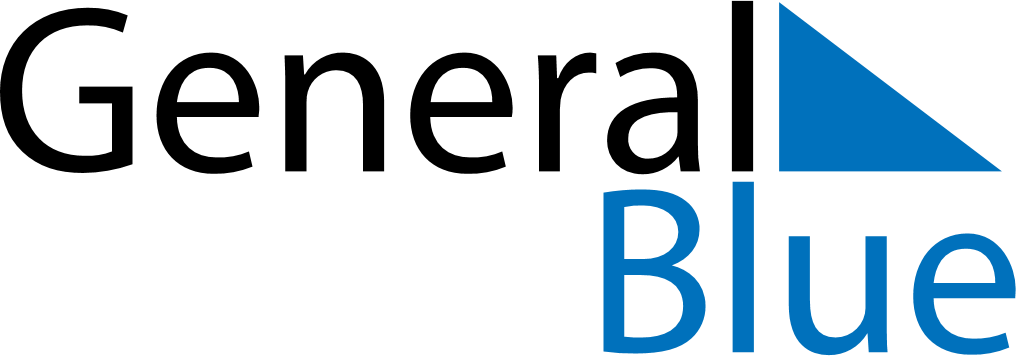 South Sudan 2030 HolidaysSouth Sudan 2030 HolidaysDATENAME OF HOLIDAYJanuary 1, 2030TuesdayNew Year’s DayJanuary 9, 2030WednesdayPeace Agreement DayFebruary 5, 2030TuesdayEnd of Ramadan (Eid al-Fitr)March 8, 2030FridayInternational Women’s DayApril 15, 2030MondayFeast of the Sacrifice (Eid al-Adha)May 16, 2030ThursdaySPLA DayJuly 1, 2030MondayMother’s DayJuly 9, 2030TuesdayIndependence DayJuly 30, 2030TuesdayMartyrs DayDecember 25, 2030WednesdayChristmas DayDecember 28, 2030SaturdayRepublic DayDecember 31, 2030TuesdayNew Year’s Eve